 Бикбаевская библиотека с сельским клубом   участвовала в неделе по  пожарной безопасности «С  пожарной безопасностью на  «ТЫ». Для детей начальных классов   был проведен литературный час с  игровыми моментами  «Огненный дракон». Мероприятие  проходило   интересно, содержательно, организованно. Дети активно  участвовали в разгадывании заданий (ребусы, загадки, кроссворд) и   делали самостоятельные выводы. Ловко водили пожарные машинки, оказывали  первую мед.помощь.   В итоге дети закрепили  знания о том, как правильно  действовать при  возникновении пожара и о мерах  профилактики  возгораний, об  ответственности за свои поступки                 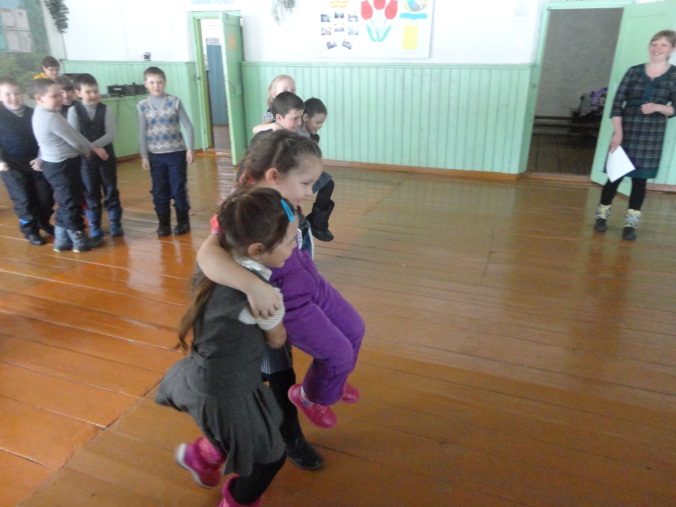 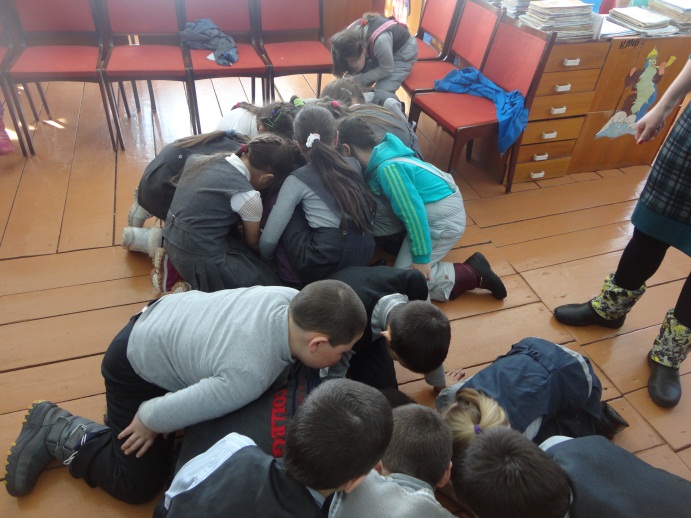 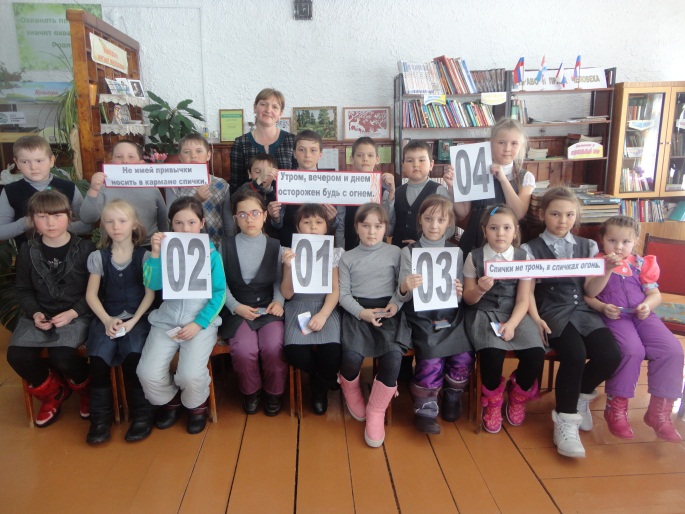 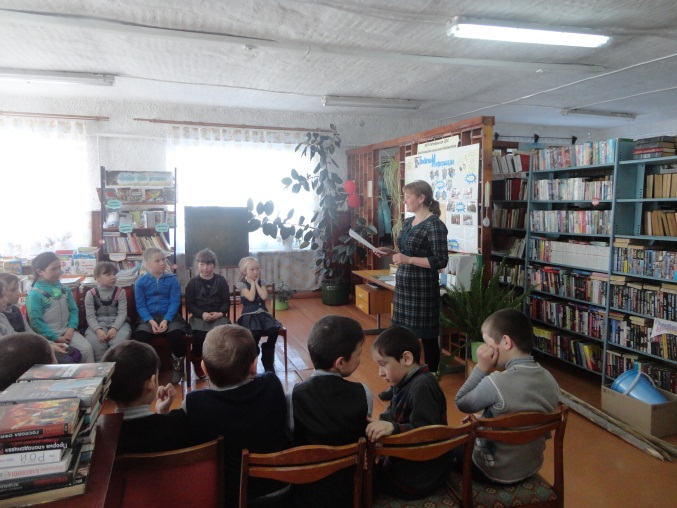 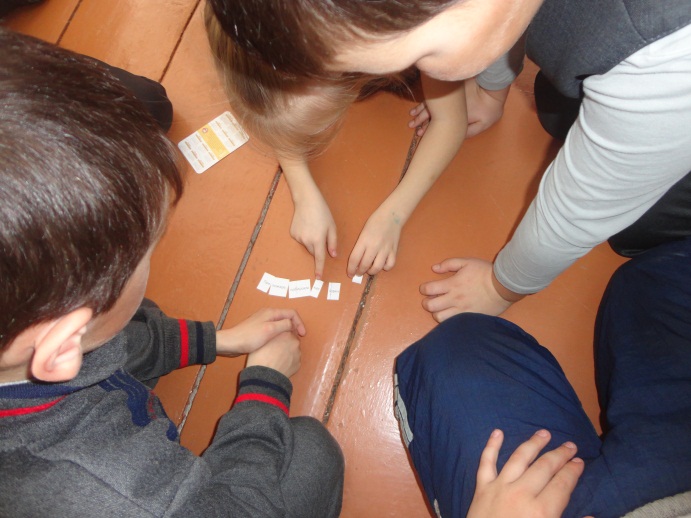 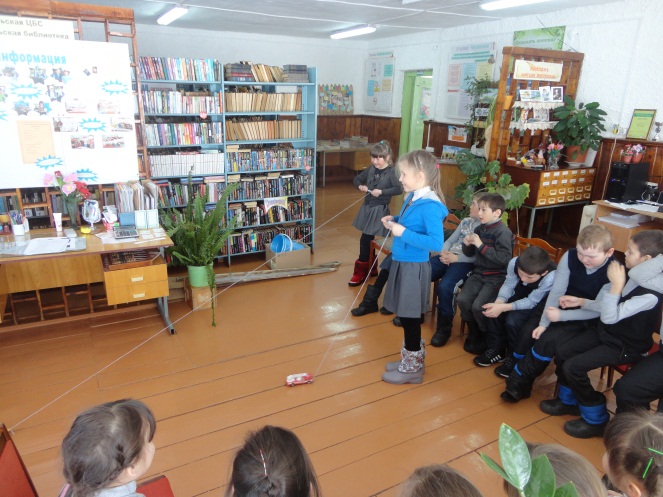 .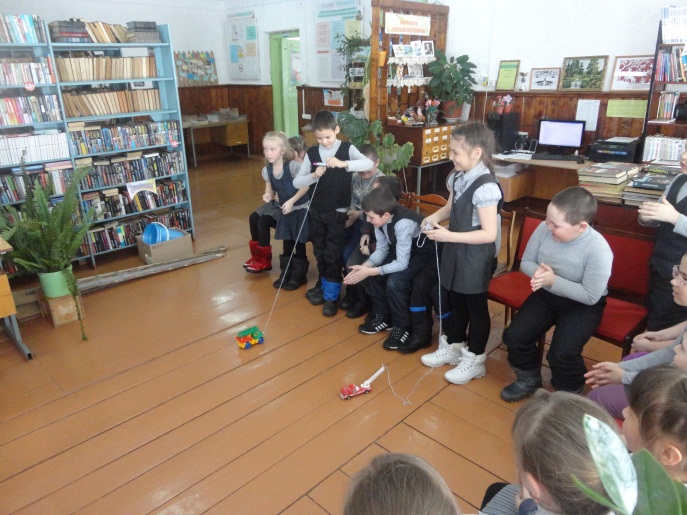 